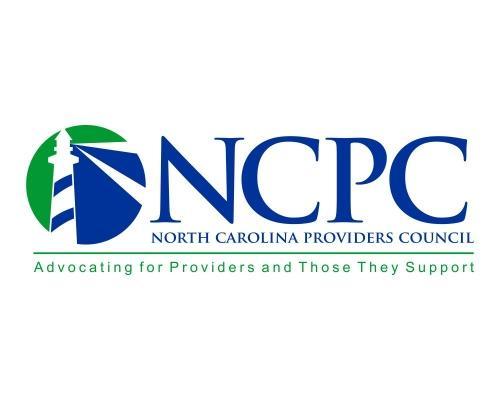 NC Providers Council Regulatory/ Business Practices Committee Agenda July 7th @ 10:00 a.m. – 12:00 p.m.Join Zoom Meeting:https://zoom.us/j/92920235375?pwd=UVdPdU0zTy9hSWMvTmR6V1liRDFadz09Dial In:  1-646-558-8656Meeting ID: 929 2023 5375Passcode: 171652Present: Teri Herrmann, DeVault Clevenger, Kaye, Sheryl Zerbe, Helen Austin, Fontine Swinson, Seslie Roughton, Sara Huffman, Chris Brigman, Julie Bowden, Paula Atkins, Joel Maynard, Wilson Raynor, Kelly Husn, Helen Austin, Margaret Mason, Jennifer Lineberger. Sarah Pfau, Collan Rosier, Lee Dobson, Lindy Davis, Richard AndersonDHHS Reps: Dionne Toney (dionne.toney@dhhs.nc.gov), Kenneth Bausell, Lisa JacksonWelcome and Introductions – Laurie Urland & Devon Cornett, Co-Chairs6/2/2022 Meeting Recording: Link to June 2 Meeting RecordingOld Business:Federal PHE Extension – Sarah PfauCFSP Update – NC Child and Family Improvement initiative -focus group initiative – Sarah PfauLOCUS/CALOCUS:  2019 JCB #334 – Joel Maynard Follow up and Updates from DHB and DMH/DD/SAS – Kenneth Bausell and Lisa Jackson Follow up on questions brought up in last meeting (see attached) – Lisa JacksonSend recredentialing over 60 days to Dionne Toney at dionne.toney@dhhs.nc.gov)CCP-8P – question about Health and Safety discrepancy (every year in waiver and every 6 months in CCP-8P) – which document is correct – Kenneth Bausell – confirmed every 6 monthsJCB coming out to reimplement back up staffing report.Will Tailored Plan letters be given to individuals who receive TCL services?New Business:Newly posted CCPs CCP-8A-10CCP-8A-11 Link to both:https://protect-us.mimecast.com/s/fPIMCG6x0vFDgqzUpOvn2?domain=medicaid.ncdhhs.govHome Health EVV is coming 1/1/2023 and will include specialized therapies and the current CCP is under review.  – Sarah PfauKey Provisions - LME/MCO Enhanced Rates Sunsetting – Sarah Pfau (see attachment)Current Dates:Eastpointe and Partners – November 30th Alliance – exp June 30th, evaluating rates on July 1st no notice as of today.Sandhills – September 30thTrillium – August 31stVaya – extending into FY 2023, no specified date – will give a 30-day noticeLegislative Update: Joel Maynard and Sarah PfauSarah and Joel will review government budget provisions, capacity building funds and bill updates Upcoming Meetings:Membership Leadership Forum updateCommittee updates: (If interested in joining any of the committees, please email Carson Stanley at carson.stanley@ncproviderscouncil.org)MH/SUD – Every other month, 3rd FridayI/DD – Every other month, 3rd ThursdayOperational Data Strategies – Every other month, 4th WednesdayTailored Plan Workgroup [NEW] – every other Thursday at 1:00 p.m.Tailored Care Management Workgroup – every other Thursday at 1:00 p.m. NCPC Network Council [LME/MCO] Updates AlliancePartners SandhillEastpointeTrillium Vaya Next meeting:  August 11th, 2022 @ 10:00am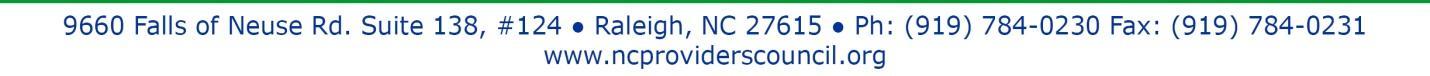 